Наш адрес:353620 Краснодарский крайЩербиновский районст. Старощербиновскаяул. Советов 62МКУК ЩМБтел. 7-71-24E-mail: muk_mcb@mail.ruСайт: http://muk-mcb.sherbok.ruРежим работы:абонемент, читальный зал:с 10.00 до 18.00Выходной  день: пятницаОтветственный за выпуск:  директор МКУК ЩМБ  Жура Л.В.Составитель: Зав. МБО  Н.И.ПерерваКомпьютерная вёрстка: Н.И.Перерва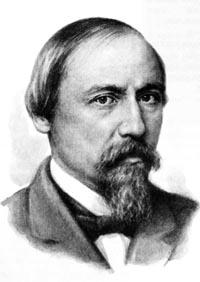 Муниципальное казенное учреждение культурымуниципального образования Щербиновский район«Щербиновская межпоселенческая библиотека»«Н.А.Некрасов – певец доли народной» к  200 летию со дня рождения Рекомендательный  список литературы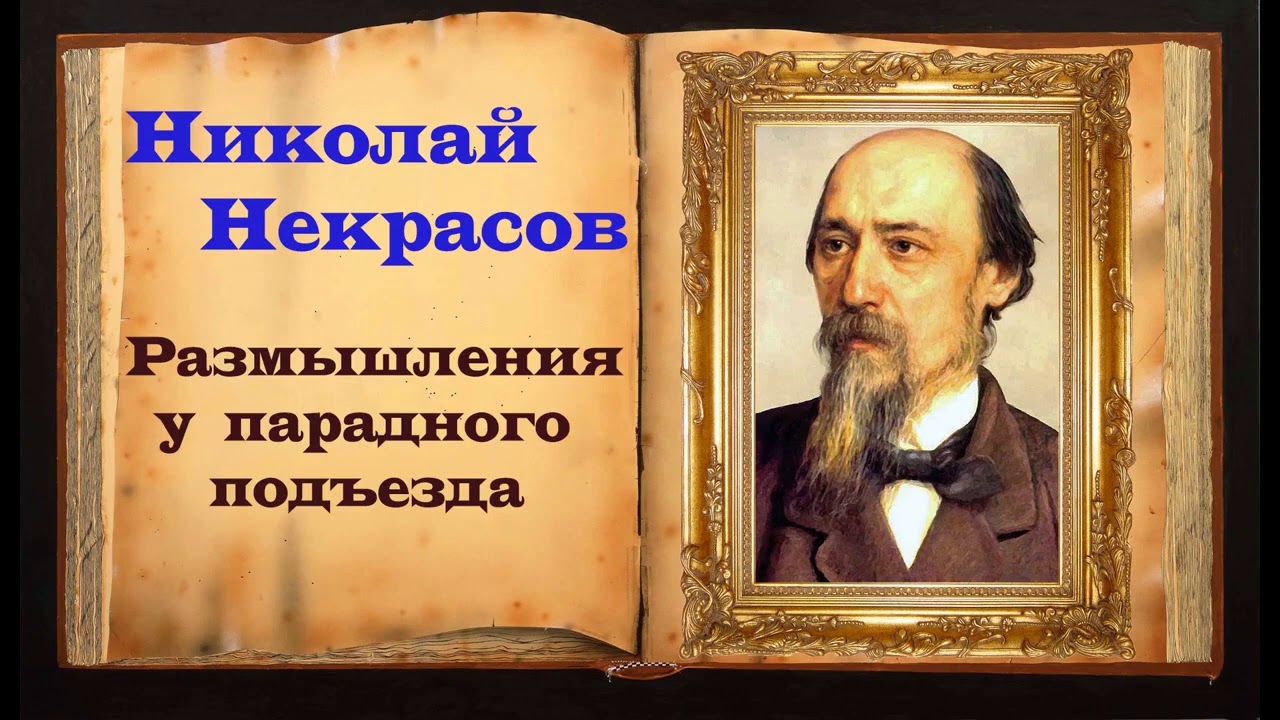 ст. Старощербиновская , 2021г.НИКОЛАЙ АЛЕКСЕЕВИЧ НЕКРАСОВ(1821 – 1877) 	Николай Некрасов – русский поэт, писатель, публицист и классик    русской литературы. 	Родился 10 декабря 1821 года в местечке Немирове (Подольская губерния), в семье мелкопоместного дворянина. Детские годы прошли в селе Грешневе в родовом имении отца, человека крайне деспотичного. В возрасте 10 лет был отдан в Ярославскую гимназию.	Когда Николай отказался идти в военную карьеру по настоянию отца, то его лишили материальной поддержки. В 17 лет писатель перебрался в Петербург, где для того, чтобы выжить писал стихи на заказ. В этот период он познакомился с Белинским.	В 1847 году Некрасов и Панаев приобрели журнал «Современник», основанный А.С.Пушкиным. Некрасов был руководителем журнала «Современник» и редактором журнала «Отечественные записки».Влияние журнала росло с каждым годом, пока в 1862 году правительство не приостановило его издание, а затем и вовсе запретило журнал.	 Во время работы в «Современнике» в свет вышло несколько сборников стихов Некрасова. Среди них и те, которые принесли ему известность в широких кругах. Например, «Крестьянские дети», «Коробейники». В этот период он написал наиболее известные произведения поэма-роман «Кому на Руси жить хорошо», а также «Русские женщины», «Дедушка» и ещё целый ряд сатирических произведений, включая популярную поэму  «Современники». 	В начале 1875 года Некрасов тяжело заболел, ни знаменитый хирург, ни операция не смогли приостановить стремительно развивавшегося рака прямой кишки. В это время он начал работу над циклом   «Последние песни» (1877г.) своеобразным поэтическим завещанием, посвященным Фекле Анисимовне Викторовой (в творчестве Некрасова Зинаида), последней любви поэта. Скончался в возрасте 56 лет.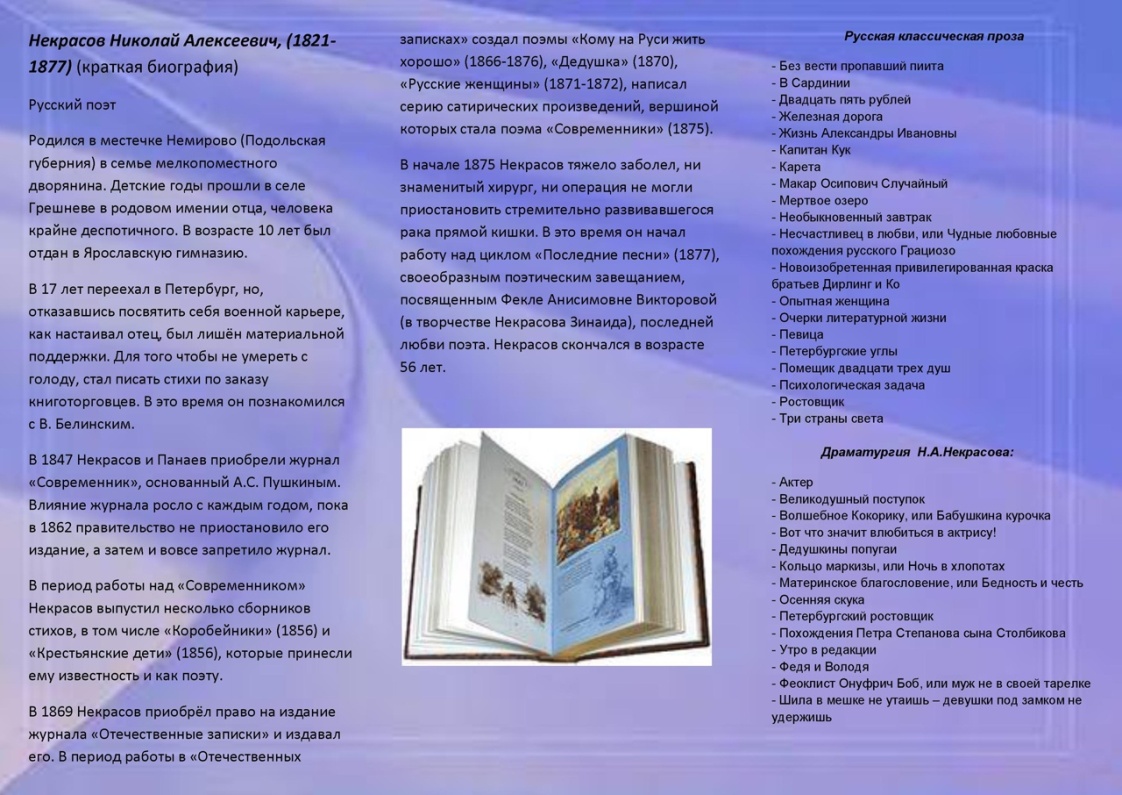 Произведения Н.А.НекрасоваРусская классическая проза:Без вести пропавший пиитаВ СардинииДвадцать пять рублейЖелезная дорогаЖизнь Александры ИвановныКапитан КукКаретаМакар Осипович СлучайныйМертвое озероНеобыкновенный завтракОпытная женщинаОчерки литературной жизниПевицаПетербургские углыПомещик двадцати трех душПсихологическая задачаРостовщикТри стены света и другиеДраматургия Н.А.НекрасоваАктерВеликодушный поступокВолшебный поступокВот что значит влюбиться в актрису!Дедушкины попугаиКольцо маркизы, или Ночь в хлопотахОсенняя скукаПетербургский ростовщикУтро в редакцииФедя и ВолодяШипа в мешке не утаишь- девушку под замком не удержишь и другиеПоэзияДедушкаКому на Руси жить хорошоМороз, Красный носПолное собрание стихотворений Том 1Полное собрание стихотворений Том 2Полное собрание стихотворений Том 3Причудница: Русская стихотворная сказкаРусские женщиныСашаСтихиСтихотворенияШкольник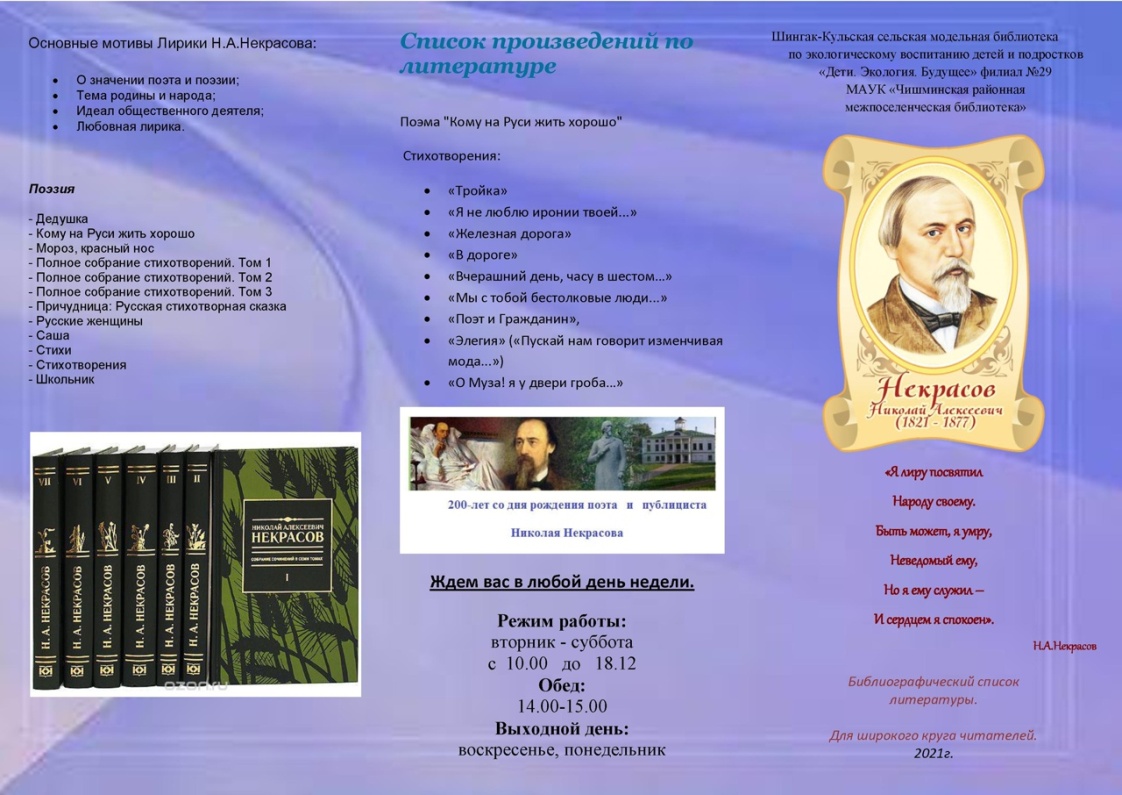 Поэма:«Кому на Руси жить хорошо»Стихотворения:«Тройка»«Я не люблю иронии твоей…»«Железная дорога»«В дороге»«Вчерашний день, в часу шестом…»«Мы с тобой бестолковые люди…»«Поэт и гражданин»«Элегия» ( «Пускай нам говорит изменчивая мода…»«О Муза! Я у двери гроба…» 